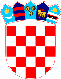 REPUBLIKA HRVATSKA VUKOVARSKO SRIJEMSKA ŽUPANIJA OPĆINA TOVARNIK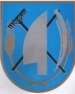  OPĆINSKI NAČELNIKKLASA: 021-05/21-03/4URBROJ: 2188/12-04-21-3Tovarnik, 30.3.2021.Na temelju članka 31. Statuta Općine Tovarnik („Službeni vjesnik  Vukovarsko-srijemske županije“, broj 3/21 ), članka 20. stavka 1. Zakona o održivom gospodarenju otpadom ( Narodne novine br. 94/13, 73/17, 14/19, 98/19)  Općinsko vijeće Općine Tovarnik na svojoj 33. Sjednici, održanoj  dana 30.3.2021. godine, donosiODLUKU O USVAJANJU IZVJEŠTAJA O PROVEDBI PLANA GOSPODARENJA OTPADOM OPĆINE TOVARNIK ZA 2020.Članak 1.Usvaja se godišnji  izvještaj  o provedbi Plana gospodarenja otpadom Općine Tovarnik 2018-2024 za 2020. god koji je ovom tijelu podnijela načelnica  Općine TovarnikČlanak 2.Izvještaj  iz članka 1. ove Odluke je sastavni dio ove OdlukeČlanak 3.Ova će se Odluka objaviti u „Službenom vjesniku“  Vukovarsko-srijemske županije a stupa na snagu osmi dan od objave. PREDSJEDNIK VIJEĆADubravko BlaškovićGodišnji  izvještaj  o provedbi  Plana gospodarenja otpadom za 2020. god. IZVJEŠTAJ  OPROVEDBI PLANA GOSPODARENJA OTPADOM OPĆINE TOVARNIK 2018-2024.  ZA 2020 GOD.Gospodarenje otpadom je zakonska obaveza jedinice lokalne samouprave. Temeljne odredbe gospodarenja otpadom sadržane su u:Zakonu o održivom gospodarenju otpadom  ( Narodne novine br.94/13, 73/17, 14/19, 98/19)  i pripadajućim  pravilnicimaU svrhu uspostave cjelovitog sustava gospodarenja komunalnim otpadom, na sjednici Općinskog vijeća Općine Tovarnik, održanoj 4.5.2018. godine, usvojen je Plan gospodarenja otpadom Općine Tovarnik  (u nastavku PGO) za razdoblje od 2018. - 2024. godine. te je isti objavljen u Službenom vjesniku Vukovarsko-srijemske županije br. 10/18 ) Sukladno Planu gospodarenja otpadom Općine Tovarnik u 2020. god. su izvršavane sljedeće aktivnosti:1.  Organizirano skupljanje miješanog komunalnog  otpada na kućnom pragu od strane koncesionara/ pružatelja javne  usluge prikupljanja, odvoza  i zbrinjavanja biorazgradivog i miješanog komunalnog otpada tvrtke  Eko flor plus d.o.o. Iz dostavljenih izvješća za 2020. god. ( izvješća su dostavljena u zakonskom roku )  navedenog  pružatelja javne usluge koji čine sastavni dio ovoga izvješća, razvidno je da je u 2020. god. na području Općine Tovarnik prikupljeno  tablica 1. 2. Prikupljanje odvojeno skupljenih frakcija otpada čija se vrijedna svojstva mogu iskoristiti vršilo se  tijekom cijele godine  putem spremnika za otpad postavljenih na šest zelenih otoka na javnim površinama u oba naselja od strane  pružatelja javne  usluge prikupljanja, odvoza  i zbrinjavanja biorazgradivog i miješanog komunalnog otpada tvrtke  Eko flor plus d.o.o. U nastavku se daje tablični prikaz  količina odvojeno prikupljenoga otpada sa zelenih otoka:tablica 2.3. Glomazni ( krupni ) otpad. ( KBO 20 03 07 ) - U  2020. god. se vršilo dva odvoza krupnog (glomaznog ) otpada, na način da je pružatelja javne  usluge prikupljanja, odvoza  i zbrinjavanja biorazgradivog i miješanog komunalnog otpada tvrtka  Eko flor plus d.o.o. pisanim putem obavijestila građane o datumu odvoza istoga otpada te ih pozvala da glomazni otpad ostave u svojim dvorištima ali neposredno uz kolni prilaz kako bi ga mogli pokupiti i odvesti za to predviđenim kamionima. Na ovaj je način prikupljeno 12,08  tona glomaznog (krupnog) otpada. 4. Tijekom 2020. godine pružatelja javne  usluge prikupljanja, odvoza  i zbrinjavanja biorazgradivog i miješanog komunalnog otpada tvrtke  Eko flor plus d.o.o.  je jednom mjesečno sa kućnog praga odvozila  odvojeno skupljene  frakcije  otpada čija se vrijedna svojstva mogu iskoristiti- papir i plastiku . U nastavku se daje tablični prikaz  količina odvojeno prikupljenoga otpada-papira i plastike Tablica 3. 5. Sklopljen je Ugovor s tvrtkom Nevkoš d.o.o. Vinkovci, o korištenju mobilnog reciklažnog dvorišta na način da u Općini Tovarnik, jedan puta mjesečno, odnosno jedan put mjesečno u Ilači te  drugi mjesec u  Tovarniku,  bude postavljena mobilna jedinica reciklažnog dvorišta na koju će građani donositi odvojeno prikupljeni otpad. Mobilna jedinica reciklažnog dvorišta prikuplja  24 različite vrste otpada,ukupno količina 1.196,10 kg., te je u 2020. godini, sukladno dostavljenom izvješću, prikupila sljedeće količine otpada: tablica 4.a- naselje Ilača    tablica 4.b- naselje Tovarnik 6. Tijekom 2020. godine, u periodu kada je povećana proizvodnja animalnoga otpada, postavljeni su kontejneri ( 3 kontejnera po 1 m3 ) za animalni otpada na točno određenim osiguranim lokacijama u naseljima Tovarnik i Ilača, čiji sadržaj odvozi tvrtka Agroproteinka d.d., za zbrinjavanje i toplinsku preradu nusproizvoda životinjskog podrijetla, Sesvete. U  2020. god. prikupljene  su i odvezene te zbrinute sljedeće količine animalnoga otpada: Tablica 5. 7. Građevinski otpad se deponira  na bivšem, saniranom  odlagalištu otada u Tovarniku, te  se isti samelje bez odgode i ugrade   po otresnicama. U 2020. god. je drobljeno kamena i građevinskog materijala i naručenog kamena,  u količini 1.161,60 m3 te je isti drobljeni i dopremljeni materijal ugrađen  po otresnicama u Tovarniku i Ilači a posao drobljenjai nasipanja otresnica  je nakon postupka jednostavne nabave provela tvrtka „Cestorad „Vinkovci . NAČELNICA OPĆINE TOVARNIKRuža V. Šijaković, oec. Napomena:Na temelju članka 20. stavka 1. Zakona o održivom gospodarenju otpadom ( Narodne novine br. 94/13, 73/17, 14/19, 98/19) Načelnica Općine Tovarnik podnijeti će ovo Izvješće   Vukovarsko-srijemskoj županiji te  objaviti  u Službenom vjesniku Vukovarsko –srijemske županije do 31.03.2021. g.ključni broj otpadanaziv otpadakoličina( t ) 20 03 01mješani komunalni otpad 553,76 tključni broj otpadanaziv otpadakoličina( t )15 01 02 Ambalaža od plastike 2,37 t15 01 07staklo4,55 t15 01 40metal0,1120 01 11Tekstil 4,9920 01 01 Papir i karton 4,80 t20 01 39 Plastika 1,70 tključni broj otpadanaziv otpadakoličina( t )20 01 40 Metali 0,08 t20 01 01 Papir i karton 14,27 t20 01 39 Plastika 12,72 tključni broj otpadanaziv otpadaukupno količina   (  kg )20 01 01papir i karton 35,00 13 02 05motorna ulja  1,0020 01 32lijekovi  0,1020 01 35elektronički otpad265,0020 01 40željezo220,00150102Plastična ambalaž25,00150107Staklena ambala95,00200125Jestivo ulje1,00ključni broj otpadanaziv otpadaukupno količina   (  kg )20 01 01papir i karton 25,00 15 01 02plastika35,0015 01 10ambalaža koja sadrži opasne tvari1,0020 01 25jestiva ulja 1,00150107Staklena ambalaža20,0020 01 35elektronički otpad190,0020 01 40željezo280,00130205Otpadno motorno ulje2,00Ključni broj otpadaNaziv otpadaKoličina (kg)Mjesec odvozaK1014K2021Izmiješani materijal kat.1 s materijalom kat.2 ili kat.3 ili oboje956,00SIJEČANJ 2020K2021Izmiješani materijal kat.2 sa materijalom kat.3454,00VELJAČA 2020K2021Izmiješani materijal kat.2 sa materijalom kat.34.888,00STUDENI 2020K2021izmiješani materijal kat.2 s materijalom kat.315.577PROSINAC 2020